lMADONAS NOVADA PAŠVALDĪBA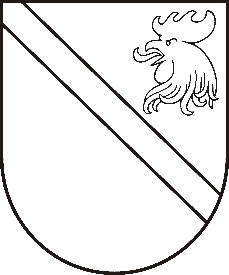 Reģ. Nr. 90000054572Saieta laukums 1, Madona, Madonas novads, LV-4801 t. 64860090, e-pasts: pasts@madona.lv ___________________________________________________________________________MADONAS NOVADA PAŠVALDĪBAS DOMESLĒMUMSMadonā2020.gada 28.maijā									           Nr.190									       (protokols Nr.11, 8.p.)Par nekustamā īpašuma - zemes gabala „Dārznieklauks”, Aronas pagasts, Madonas novads (kadastra numurs 7042 006 0359) daļas nodošanu atsavināšanaiMadonas novada Aronas pagasta pārvaldē saņemts […] iesniegums (reģ. Nr.ARO/1.29/20/9; 20.01.2020.) ar lūgumu iegādāties nekustamā īpašuma - zemes gabala „Dārznieklauks”, Aronas pagasts, Madonas novads (kadastra numurs 7042 006 0359) daļu 0,27 ha.Zemes gabala „Dārznieklauks” daļa 0,27 ha ir iznomāta […] (zemes nomas līgums Nr.41 / 29. 06.2009.) un tas robežojas ar viņai piederošo īpašumu […] Aronas pagasts, Madonas novads (kadastra numurs 7042 006 0797).  Saskaņā ar Madonas novada Teritorijas plānojumu 2013.-2025. gadam īpašuma lietošanas mērķis – lauksaimniecības zeme (NĪLM kods 0101). Ciema teritorijās jaunveidojamās zemes vienības minimālā platība L2 – 0,2 ha.Nekustamais īpašums - zemes gabala „Dārznieklauks”, Aronas pagasts, Madonas novads (kadastra numurs 7042 006 0359) daļa 0,27 ha ir pašvaldībai piekrītošs zemes gabals. Pašvaldībai nav nepieciešams saglabāt īpašumu pašvaldības funkciju veikšanai.Lai īpašumu sakārtotu atbilstoši zemes lietošanas mērķiem ar iespēju veikt tālāku atsavināšanu, nepieciešams uzsākt zemes ierīcības projektu.Pamatojoties uz saistošajiem noteikumi Nr.15 "Madonas novada Teritorijas plānojuma 2013.-2025.gadam Teritorijas izmantošanas un apbūves noteikumi un Grafiskā daļa" II. daļas 2.4.punkta, 3.apkašpunktu - “Izstrādājot l_parokālplānojumus, detālplānojumu vai zemes ierīcības projektu, ņemot vērā zemes lietderīgas izmantošanas iespējas, esošās apbūves un zemes vienību robežu struktūru, kā arī dabiskos robežu elementus, pieļaujama atsevišķu zemes vienību minimālās platības samazināšana, kas atsevišķi saskaņojama pašvaldības domes sēdē”, ņemot vērā 13.05.2020. Uzņēmējdarbības, teritoriālo  un vides jautājumu komitejas atzinumu, atklāti balsojot: PAR – 16 (Andrejs Ceļapīters, Artūrs Čačka, Andris Dombrovskis, Zigfrīds Gora, Antra Gotlaufa, Artūrs Grandāns, Gunārs Ikaunieks, Valda Kļaviņa, Agris Lungevičs, Ivars Miķelsons, Andris Sakne, Rihards Saulītis, Inese Strode, Aleksandrs Šrubs, Gatis Teilis, Kaspars Udrass), PRET – NAV, ATTURAS – NAV, Madonas novada pašvaldības dome NOLEMJ:Nodot atsavināšanai nekustamā īpašuma - zemes gabala „Dārznieklauks”, Aronas pagasts, Madonas novads (kadastra numurs 7042 006 0359) daļu 0,27 ha. Sadalīt nekustamo īpašumu „Dārznieklauks”, Aronas pagasts, Madonas novads divos atsevišķos īpašumos ar orientējošam platībām 0,27 ha un 1,00 ha saskaņā ar pievienoto shēmu.Uzdot Aronas pagasta pārvaldei veikt darbības nekustamā īpašuma „Dārznieklauks”, Aronas pagasts, Madonas novads atdalītās daļas 0,27 ha ierakstīšanai zemesgrāmatā uz Madonas novada pašvaldības vārda un veikt nekustamā īpašuma novērtēšanu pie sertificēta vērtētāja. Pēc lēmuma 3.punktā minēto darbību veikšanas virzīt jautājumu izskatīšanai par nekustamā īpašuma zemes gabala „Dārznieklauks”, Aronas pagasts, Madonas novads (kadastra numurs 7042 006 0359) daļas 0,27 ha platībā atsavināšanu.   Domes priekšsēdētājs								          A.LungevičsA.Jankovskis 26419177